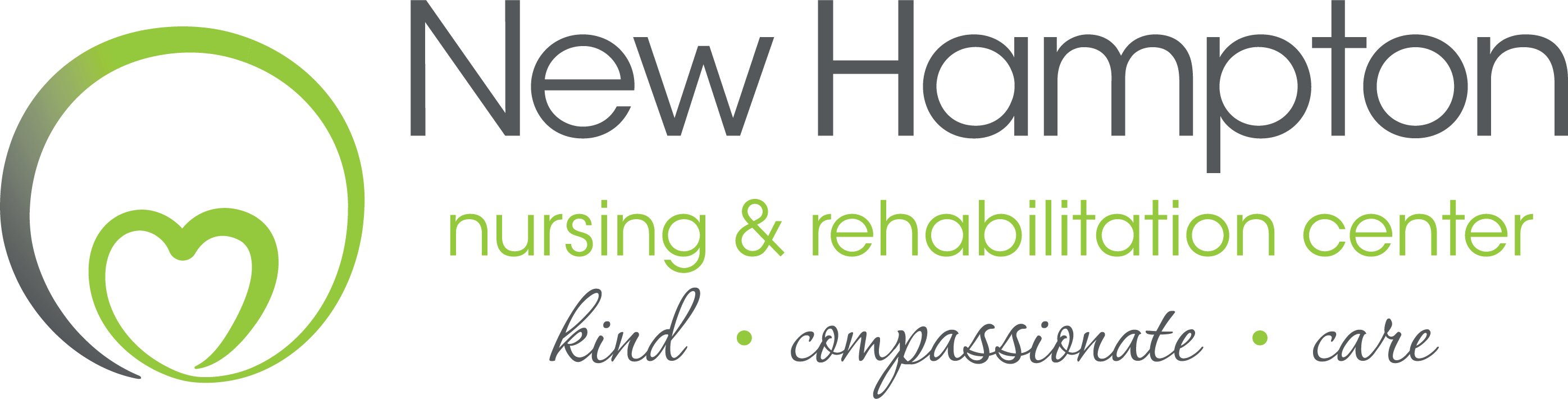 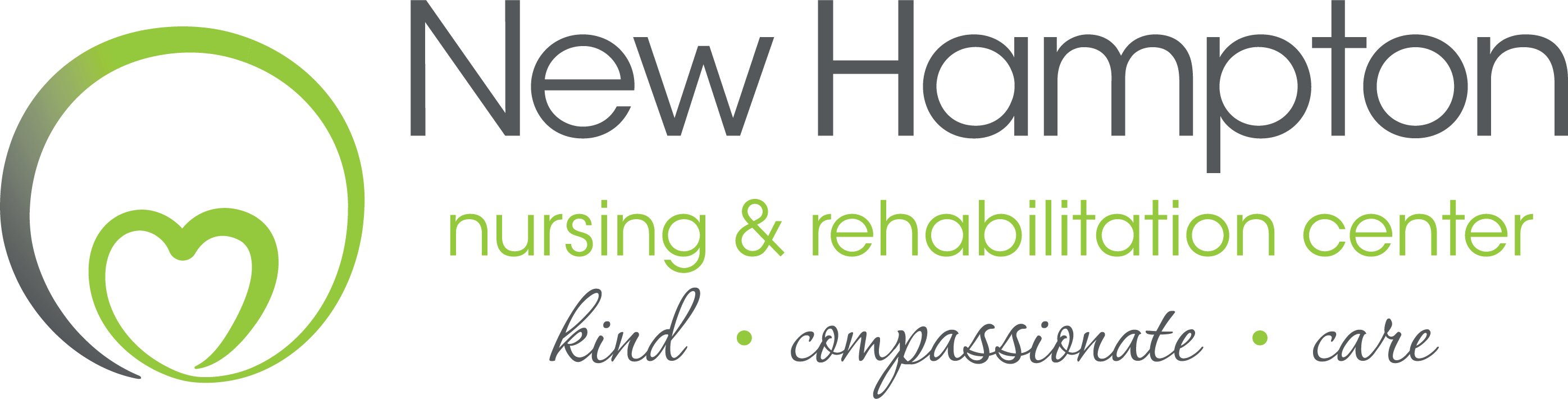 News ReleaseFOR IMMEDIATE RELEASE:
New Hampton Nursing & Rehabilitation Center and Kensington Place Assisted Living complete COVID-19 Vaccination Clinics!New Hampton, IA (February 18, 2021)- Residents and staff members of New Hampton Nursing and Rehabilitation and Kensington Place Assisted Living are one step closer to crushing COVID after completing their COVID-19 vaccination clinics on Tuesday, February 16, 2021! “We are grateful that long-term care and senior living residents and staff members were at the top of the priority list to receive the COVID-19 vaccination. The pandemic has affected our seniors more than any other age group in more ways than just physical health. This vaccine provides hope that our residents will remain protected and it’s one step closer to returning to life as we knew it before COVID.” Said Kaitlain Schmitt, Administrator, New Hampton Nursing & Rehabilitation Center.New Hampton Nursing and Rehabilitation partnered with the Long-Term Care Pharmacy Partnership and vaccines were given through a series of three separate clinic dates.  These clinics were held on January 5, 2021, January 26, 2021 and lastly on February 16, 2021.  Through this partnership, Walgreens Pharmacy completed the administration of the vaccine.  Kensington Place Assisted Living partnered with Chickasaw County Public Health to complete their vaccination clinics. Tenants received their first vaccination on December 31, 2020 and their second vaccination on January 28, 2021. “Along with vaccinations, it’s exciting to see the positivity rate decline in Chickasaw county because that dictates how we are allowed to modify our visitation restrictions, Dining has already begun to look normal again, and activities are ramping back up. I’m proud to say our quality care has never wavered during the most difficult time in the history of long-term care. Our community can feel confident in choosing New Hampton Nursing and Rehabilitation and Kensington Place.”, says Kaitlain Schmitt, Administrator.About Us: New Hampton Nursing & Rehabilitation Center is an Iowa owned and managed organization. They are the areas preferred provider for short-term rehabilitation following a hospital stay and long-term care. In addition, their Kensington Place Assisted Living apartment homes offer older adults the option to enjoy an independent lifestyle with the peace of mind health services on site can bring.  For additional information contact Kaitlain Schmitt, Administrator.					
 						   ###